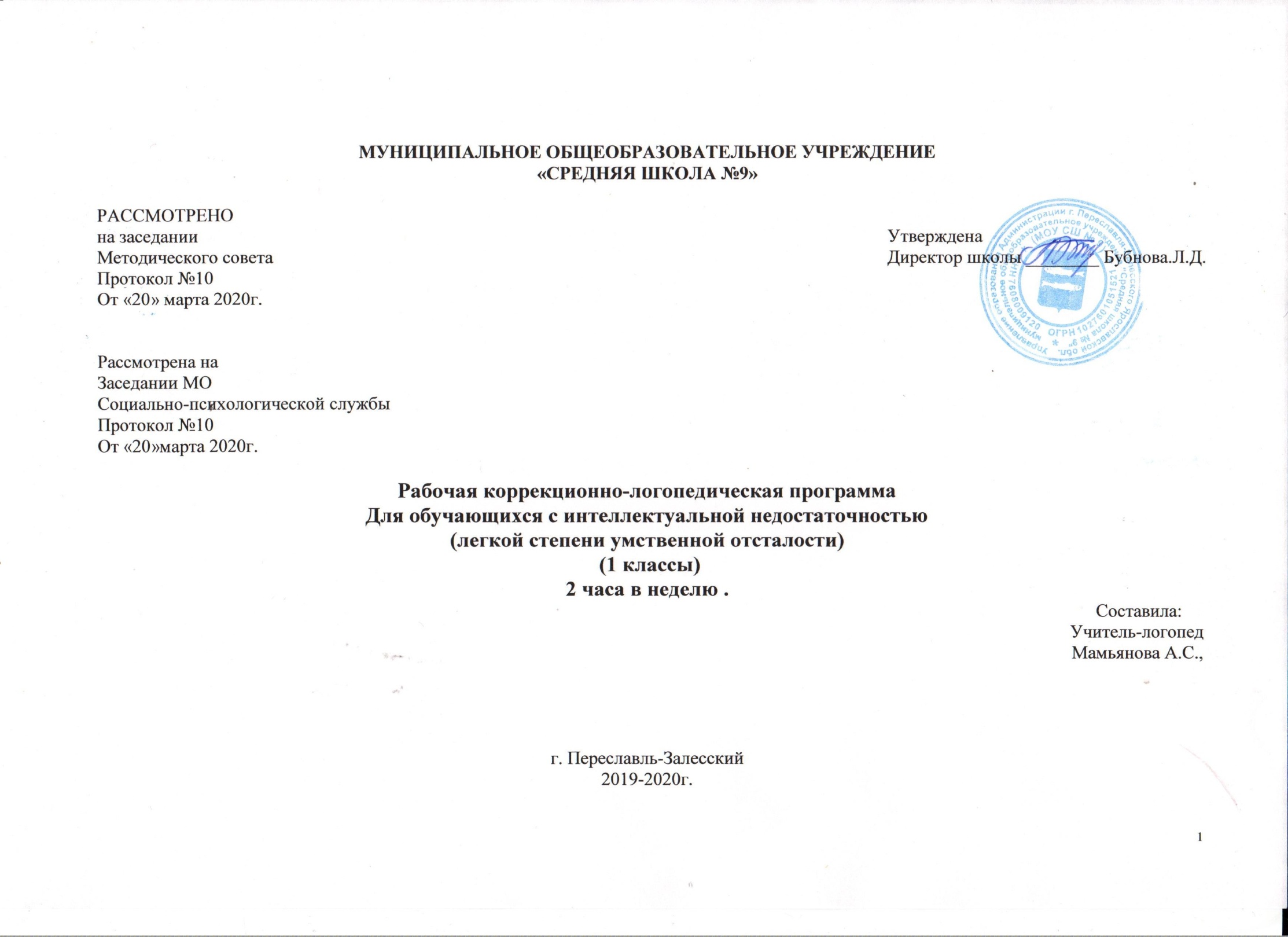 Пояснительная запискаПрограмма предназначается для работы с детьми, имеющими легкую умственную отсталость. Данная программа составлена в соответствии с требованиями федерального государственного образовательного стандарта начального общего образования; предназначена для логопедической работы с обучающимися первой ступени образования, имеющими нарушения всех компонентов речи.Логопедическая программа разработана с использованием рекомендаций ведущих специалистов в области логопедии Ефименковой Л.Н., Садовниковой И.Н., Лалаевой Р.И.Актуальность программы: коррекция специфических нарушений письма и чтения (дисграфии, дислексии) у обучающихся имеющих системное недоразвитие речи. С каждым годом увеличивается количество обучающихся с различными видами нарушений письменной речи.            Программа составлена на 66 часов для учеников первого класса, 68 часов для учеников 2-3 класса. Занятия проводятся как в группах по 2-4 человека 2 раз в неделю по 30 минут, так и индивидуально по 15- 20 минут. Параллельно проводятся индивидуальные занятия по коррекции звукопроизношения  с каждым ребенком, и количество их зависит  от тяжести речевого дефекта.            Цель реализации программы: обеспечение освоения обучающимися АООП, коррекция речевого развития, активизация познавательной деятельности, формирование базовых учебных действий.           Задачи:Коррекционно-развивающие  задачи: развивать навык  дифференциации смешиваемых по оптическим сходствам букв; развивать слуховое  внимания и фонематическое восприятие; развивать навык звуко-буквенного анализа слов; развивать навык употребления правильных грамматических форм в устной и письменной речи.Образовательные задачи: формировать умения дифференцировать звуки по твердости-мягкости; формировать умения анализировать слова по звуковому составу; формировать умения составлять предложения, выделять предложения из речи и текста.Воспитательные задачи: воспитывать дисциплинированность.Решаемые задачи позволяют достичь цель – предупреждение и  коррекция нарушений письма и чтения.Коррекционной работе предшествует логопедическое обследование, которое осуществляется в течение двух учебных недель. Каждый раздел  определяет содержание работы по коррекции и развитию конкретной стороны речевой деятельности:              Жизненные компетенции: формирование навыка социальной адаптации.1. Развитие конструктивного гнозиса и праксиса.На данном этапе осуществляется дифференциация букв, имеющих кинетическое сходство, развитие у детей ориентировки в пространстве, на себе и на листе бумаги. Обучающиеся  должны чётко усвоить понятия «вверху», «внизу», «справа», «слева».2. Коррекция слуховых дифференцировок.На данном этапе обучающимся предлагаются задания на дифференциацию фонем по твердости-мягкости, а также осуществляется подготовительная работа по различению фонем, имеющих акустико-артикуляционное сходство.3. Развитие языкового анализа и синтеза слов.Основной задачей данного этапа является закрепление понятия о слогообразующей роли гласных звуков, обучение простейшим схемам звукового анализа слов  и делению предложений на слова. Опора на гласные звуки при слоговом делении позволяет устранить и предупредить такие ошибки письма, как пропуски гласных звуков, добавления гласных.4. Предупреждение аграмматизма в речи.На данном этапе обучающиеся знакомятся с нормами сочетаемости слов, с понятием связи слов в предложении. Происходит обогащение словарного запаса обучающихся путем накопления новых слов, относящихся к различным частям речи.Для достижения поставленных задач используются следующие методы:-наглядные  (демонстрация, показ иллюстраций);-словесные  (инструктаж, объяснение, рассказ, беседа);-практические (самостоятельная работа, упражнения, дидактическая игра).Для закрепления графического образа букв используются следующие приемы:выкладывание букв из палочек, из шнурков и т.п.определение букв, написанных на листе бумаге, где представлены правильно  написанные буквы, половина букв, буквы в зеркальном отображении и т.п.определение букв на ощупь;обведение букв по трафарету;узнавание букв разного шрифта;узнавание букв написанных в воздухе, на спине;поиск букв, наложенных друг на друга;зашумленные изображения с буквами;определение букв, которых можно выложить из 3, 2 и т.д. палочек.конструирование букв из элементов: овал, полуовал, длинная и короткая    палочка.Приемыдля коррекции слуховых дифференцировок:узнавание звука в слове;отхлопывание;называние слов с этим звуком;определение места звука в слове;сравнение;дифференциация звуков с постепенным усложнением (на слух и произношении) по твердости- мягкости; Контроль   достижения   обучающимися   уровня   федерального государственного   образовательного стандарта осуществляется в виде вводной (в начале обучения) промежуточной(в середине года) и итогового контроля (конец года) в следующих формах: беседа, наблюдение; диагностические задания (опросы, практическая работа) и в форме мониторинга сформированности речевого развития. Мониторинг показывает особенности речевого развития обучающихся, а при сравнительном анализе с предыдущими данными обследования -  динамику речевого развития.Требования к результатам освоенияПредметными результатами изучения курса является сформированность следующих умений:дифференцировать на слух твердые и мягкие согласные звуки;выделять гласные и согласные звуки;делить слова на слоги;составлять простейшие схемы звукового анализа слов;согласовывать имена существительные с глаголами и именами   прилагательными;выделять предлог в предложении и записывать его раздельно с другими словами;составлять простые распространенные предложения.Жизненные компетенции:развивать способности обучающихся взаимодействовать с другими людьми, осмыслять и присваивать чужой опыт и делиться своим опытом,  используя вербальные и невербальные возможности (игра, чтение, как коммуникация и др.) Календарно-тематическое планирование1класс (21 часа) №Название раздела, темы логопедического занятияНазвание раздела, темы логопедического занятияЗадачиЗадачиКол-во часовКол-во часовДата Дата Дата №Название раздела, темы логопедического занятияНазвание раздела, темы логопедического занятияЗадачиЗадачиКол-во часовКол-во часовпо планупо плануфакт-иИзучение звуков и букв: К, П, Т, В, З, Ж, Б, Г, Д, И, Й, буква Ь Изучение звуков и букв: К, П, Т, В, З, Ж, Б, Г, Д, И, Й, буква Ь Изучение звуков и букв: К, П, Т, В, З, Ж, Б, Г, Д, И, Й, буква Ь Изучение звуков и букв: К, П, Т, В, З, Ж, Б, Г, Д, И, Й, буква Ь Изучение звуков и букв: К, П, Т, В, З, Ж, Б, Г, Д, И, Й, буква Ь 9ч11Звук Б.Звук и буква Б б.Звук Б.Звук и буква Б б.Уточнить артикуляцию изучаемого звука, добиваться правильного и отчетливого произношения звука в слогах, словах.Уточнить артикуляцию данного звука. Закрепить правильное и четкое произношение в слогах, словах.  Формировать умение правильно соотносить данный звук с буквой.122Дифференциация  Б –П в слогах и словахДифференциация  Б –П в слогах и словахРазвивать слуховую дифференциацию зв-в Б-П. Развивать фонематический слух.133Звук и буква Г г.Звук и буква Г г.Уточнить артикуляцию данного звука. Закрепить правильное и четкое произношение в слогах, словах.  Формировать умение правильно соотносить данный звук с буквой.    1.44Дифференциация Г-К в слогах и словахДифференциация Г-К в слогах и словахРазвивать слуховую дифференциацию зв-в Г-К. Развивать фонематический слух.155Звук и буква Д д.Звук и буква Д д.Уточнить артикуляцию данного звука. Закрепить правильное и четкое произношение в слогах, словах.  Формировать умение правильно соотносить данный звук с буквой.166Дифференциация Д-Т в слогах и словах.Дифференциация Д-Т в слогах и словах.Учить различать данные звуки на слух и в произношении. Формировать умение правильно соотносить звук с буквой.     1.77Звук и буква й.Звук и буква й.Уточнить артикуляцию данного звука. Закрепить правильное и четкое произношение в слогах, словах.  Формировать умение правильно соотносить данный звук с буквой.188Дифференциация и-й в словах.Дифференциация и-й в словах.Уточнить артикуляцию данного звука. Закрепить правильное и четкое произношение в слогах, словах.  Формировать умение правильно соотносить данный звук с буквой.199Буква Ь.Буква Ь.Учить различать на слух твердые и мягкие согласные на слух и в произношении.1изучение звуков и букв Е, Е, Я, Ю, Ц, Ч, Щ, Ф, Э, Ъ.изучение звуков и букв Е, Е, Я, Ю, Ц, Ч, Щ, Ф, Э, Ъ.изучение звуков и букв Е, Е, Я, Ю, Ц, Ч, Щ, Ф, Э, Ъ.9ч.10Звук и буква Е еУчить слитно и быстро произносить звукосочетание  э.Добиваться правильного произнесения буквы  и звукосочетания.1ч.11Буква «Е» после согласных в слогах.Упражнять в правильном произнесении слогов  с буквой «Е» после согласной.1ч.12Звук и буква Ё ё.Формировать умение слитно и быстро произносить звукосочетание  о, правильно соотносить букву и звукосочетание.1ч.13Буква «Ё» после согласных.Упражнять в правильном произнесении слогов  и слов  с буквой «Ё» после согласной.1ч.14Дифференциация О-Ё в слогах, словах, предложенияхУчить детей слышать и выделять твёрдые и мягкие согласные.Учить различать твердые и мягкие звуки, обозначать мягкость согласного на письме буквой Я.1ч.15Звук и буква Яя.Формировать умение слитно и быстро произносить звукосочетание  а, правильно соотносить букву и звукосочетание.1ч.16Дифференциация А-Я  в слогах, словах, предложениях.Учить детей слышать и выделять твёрдые и мягкие согласные.Учить различать твердые и мягкие звуки, обозначать мягкость согласного на письме буквой Я.1ч.17Звук и буква Ю ю.Формировать умение слитно и быстро произносить звукосочетание  у, правильно соотносить букву и звукосочетание.1ч.18Дифференциация У-Ю в слогах, словах, предложениях.Учить детей слышать и выделять твёрдые и мягкие согласные.Учить различать твердые и мягкие звуки, обозначать мягкость согласного на письме буквой Я.1ч.Фронтальное обследование (3 часа)Фронтальное обследование (3 часа)Фронтальное обследование (3 часа)1ч19Фронтальное обследованиеНа последнем этапе оценивается эффективность коррекционной работы; проводится повторная проверка навыков письма, анализируются различные виды письменных работ детей.1ч20Фронтальное обследованиеНа последнем этапе оценивается эффективность коррекционной работы; проводится повторная проверка навыков письма, анализируются различные виды письменных работ детей.1ч21Фронтальное обследованиеНа последнем этапе оценивается эффективность коррекционной работы; проводится повторная проверка навыков письма, анализируются различные виды письменных работ детей.1ч